Проект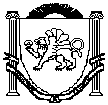 АДМИНИСТРАЦИЯЗуйского сельского поселенияБелогорского районаРеспублики КрымП О С Т А Н О В Л Е Н И ЕОб утверждении Перечня видов муниципального контроля, осуществляемогоАдминистрацией Зуйского сельского поселенияБелогорского района Республики КрымВ соответствии со ст. 17.1., частью 6 статьи 43 Федерального закона от 06.10.2003 года №131-ФЗ «Об общих принципах организации местного самоуправления в Российской Федерации», подпунктом 1 пункта 2 статьи 6 Федерального закона от 26.12.2008 №294-ФЗ «О защите прав юридических лиц и индивидуальных предпринимателей при осуществлении государственного контроля (надзора) и муниципального контроля», Уставом муниципального образования Зуйское сельское поселение Белогорского района Республики Крым, Администрация Зуйского сельского поселения Белогорского района Республики Крым, п о с т а н о в л я е т:1. Утвердить Перечень видов муниципального контроля и органов местного самоуправления, уполномоченных на их осуществление на территории муниципального образования Зуйское сельское поселение Белогорского района Республики Крым (прилагается).2. Определить уполномоченным структурным подразделением администрации Зуйского сельского поселения на ведение перечня видов муниципального контроля сектор по правовым (юридическим) вопросам, делопроизводству, контролю и обращениям граждан.3. Опубликовать настоящее постановление на «Портале Правительства Республики Крым» в информационно-телекоммуникационной сети «Интернет», (раздел муниципальные образования Белогорского района), обнародовать настоящее постановление путем размещения на информационном стенде в административном здании Зуйского сельского поселения.4. Постановление вступает в силу со дня его обнародования.5. Контроль за исполнением настоящего  постановления оставляю за собой.Председатель Зуйского сельского совета-глава администрации Зуйского сельского поселения				А. А. ЛахинПриложение к Постановлению администрации Зуйского сельского поселения Белогорского  района Республики Крым от __________ г. №______Перечень видов муниципального контроля и органов местного самоуправления, уполномоченных на их осуществление на территории муниципального образования Зуйское сельское поселение Белогорского района Республики КрымСОГЛАСОВАНО:Ознакомлены:М.И. МенчикВедущий специалист сектора по правовым (юридическим) вопросам, делопроизводству, контролю и обращениям граждан______ января 2019 годапгт Зуя№ ____№п/пНаименование вида муниципального контроляУполномоченный орган (должностное лицо) Администрации Зуйского сельского поселения Белогорского района Республики КрымНаименование и реквизиты нормативных  правовых актов Российской Федерации, Республики Крым, регулирующих соответствующий вид муниципального контроляНаименование и реквизиты муниципального нормативного правового акта, которым утвержден порядок осуществления муниципального контроля и (или) административный регламент осуществления такого контроля1.2.3.4.5.1.Муниципальный лесной контрольГлава администрации- ст. 84, ст. 98 Лесного кодекса Российской Федерации;- ст. 17.1 Федерального закона от 06.10.2003 № 131-ФЗ «Об общих принципах организации местного самоуправления в Российской Федерации»;- пункт 3 ч.1 ст. 49 Устава муниципального образования Зуйское сельское поселение Белогорского района Республики Крым, утвержденного решением 3-й сессии 1-го созыва Зуйского сельского совета Белогорского района Республики Крым 05.11.2014 года № 15 (с изменениями и дополнениями)Постановление Администрации от _____________ года №______ «Об утверждении Административного регламентапо осуществлению муниципального лесного контроля на территории муниципального образования Зуйское сельское поселение Белогорского района Республики Крым»2.Муниципальный контроль за  использованием и сохранностью муниципального жилищного фонда,  соответствием жилых помещений данного фонда, установленным санитарным и техническим правилам и нормам, иным требованиям законодательстваГлава администрации- ст. 14, ст. 20 Жилищного кодекса Российской Федерации;- п.6 ч.1 ст.16, ст.17.1 Федерального закона от 06.10.2003 № 131-ФЗ «Об общих принципах организации местного самоуправления в Российской Федерации»;- Закон Республики Крым от 25.06.2015 № 119-ЗРК/2015 «О муниципальном жилищном контроле и взаимодействии органа государственного жилищного надзора Республики Крым с органами муниципального жилищного контроля»;- приказ Инспекции по жилищному надзору Республики Крым от 10.11.2016 № 128 «Об утверждении Административного регламента взаимодействия Инспекции по жилищному надзору Республики Крым и органов муниципального жилищного контроля при осуществлении государственного регионального жилищного надзора на территории Республики Крым и муниципального жилищного контроля»;- пункт 4 ч.1 ст. 49 Устава муниципального образования Зуйское сельское поселение Белогорского района Республики Крым, утвержденного решением 3-й сессии 1-го созыва Зуйского сельского совета Белогорского района Республики Крым 05.11.2014 года № 15 (с изменениями и дополнениями).Постановление Администрации № ________ от __________ года «Об утверждении Административного регламента по осуществлению муниципального жилищного контроля на территории муниципального образования Зуйское сельское поселение Белогорского района Республики Крым»3.Муниципальный контроль за сохранностью автомобильных дорог местного значения в  границах населенных пунктов ПоселенияЗаместитель главы администрации- п.1 ч.1 ст. 13 Федерального закона от 08.11.2007 № 257-ФЗ «Об автомобильных дорогах и о дорожной деятельности в Российской Федерации и о внесении изменений в отдельные законодательные акты Российской Федерации»;- ст.17.1 Федерального закона от 06.10.2003 № 131-ФЗ «Об общих принципах организации местного самоуправления в Российской Федерации»;- пункт 4 ч.1 ст. 49 Устава муниципального образования Зуйское сельское поселение Белогорского района Республики Крым, утвержденного решением 3-й сессии 1-го созыва Зуйского сельского совета Белогорского района Республики Крым 05.11.2014 года № 15 (с изменениями и дополнениями)Постановление Администрации от ___________ года №______ «Об утверждении Административного регламента по осуществлению муниципального контроля за сохранностью автомобильных дорог местного значения на территории Зуйского сельского поселения Белогорского района Республики Крым»4.Муниципальный контроль в области использования и охраны особо охраняемых природных территорий местного значения на территории Зуйского сельского поселенияГлава администрации- ч.1, 4 ст. 33 Федерального закона от 14 марта 1995 г. № 33-ФЗ «Об особо охраняемых природных территориях» (с изменениями и дополнениями);- ст.17.1 Федерального закона от 06.10.2003 № 131-ФЗ «Об общих принципах организации местного самоуправления в Российской Федерации».Постановление Администрации от ___________ года №______ «Об утверждении Административного регламента по осуществлению муниципального контроля в области охраны и использования особо охраняемых природных территорий муниципального образования Зуйское сельское поселение Белогорского района Республики Крым»Заведующий сектором по правовым (юридическим) вопросам, делопроизводству, контролю и обращениям гражданМ.Р. МеметоваЗаведующий сектором по вопросам муниципального имущества, землеустройства и территориального планированияС.В. КириленкоЗаместитель главы администрации Зуйского сельского поселенияС.А. Сорокин